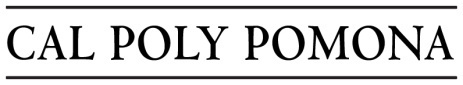 ACADEMIC INTERNSHIP
EMERGENCY CONTACT INFORMATION ACADEMIC INTERNSHIP participant’s informationACADEMIC INTERNSHIP participant’s informationACADEMIC INTERNSHIP participant’s informationACADEMIC INTERNSHIP participant’s informationACADEMIC INTERNSHIP participant’s informationACADEMIC INTERNSHIP participant’s informationACADEMIC INTERNSHIP participant’s informationACADEMIC INTERNSHIP participant’s informationACADEMIC INTERNSHIP participant’s informationACADEMIC INTERNSHIP participant’s informationACADEMIC INTERNSHIP participant’s informationACADEMIC INTERNSHIP participant’s informationACADEMIC INTERNSHIP participant’s informationACADEMIC INTERNSHIP participant’s informationACADEMIC INTERNSHIP participant’s informationACADEMIC INTERNSHIP participant’s informationACADEMIC INTERNSHIP participant’s informationACADEMIC INTERNSHIP participant’s informationACADEMIC INTERNSHIP participant’s informationACADEMIC INTERNSHIP participant’s informationACADEMIC INTERNSHIP participant’s informationACADEMIC INTERNSHIP participant’s informationACADEMIC INTERNSHIP participant’s informationACADEMIC INTERNSHIP participant’s informationACADEMIC INTERNSHIP participant’s informationACADEMIC INTERNSHIP participant’s informationLast NameLast NameFirstM.I.M.I.Street AddressStreet AddressApartment/Unit #Apartment/Unit #Apartment/Unit #Apartment/Unit #Apartment/Unit #Apartment/Unit #CityCityStateZIPHome Phone(           )(           )(           )Cell PhoneCell PhoneCell Phone(           )(           )(           )(           )(           )If under 18, Your Parent’s/Guardian’s NameIf under 18, Your Parent’s/Guardian’s NameIf under 18, Your Parent’s/Guardian’s NameIf under 18, Your Parent’s/Guardian’s NameIf under 18, Your Parent’s/Guardian’s NameIf under 18, Your Parent’s/Guardian’s NameIf under 18, Your Parent’s/Guardian’s NameAcademic Internship Dates Academic Internship Dates Academic Internship Dates Academic Internship Dates Academic Internship Dates Academic Internship Dates Academic Internship Dates From:To:To:company/ORGANIZATION’s informationcompany/ORGANIZATION’s informationcompany/ORGANIZATION’s informationcompany/ORGANIZATION’s informationcompany/ORGANIZATION’s informationcompany/ORGANIZATION’s informationcompany/ORGANIZATION’s informationcompany/ORGANIZATION’s informationcompany/ORGANIZATION’s informationcompany/ORGANIZATION’s informationcompany/ORGANIZATION’s informationcompany/ORGANIZATION’s informationcompany/ORGANIZATION’s informationcompany/ORGANIZATION’s informationcompany/ORGANIZATION’s informationcompany/ORGANIZATION’s informationcompany/ORGANIZATION’s informationcompany/ORGANIZATION’s informationcompany/ORGANIZATION’s informationcompany/ORGANIZATION’s informationcompany/ORGANIZATION’s informationcompany/ORGANIZATION’s informationcompany/ORGANIZATION’s informationcompany/ORGANIZATION’s informationcompany/ORGANIZATION’s informationcompany/ORGANIZATION’s informationOrganization NameOrganization NameOrganization NameContact PersonContact PersonContact PersonContact PhoneContact PhoneContact PhoneContact PhoneContact PhoneContact Phone(           )(           )(           )(           )(           )Emergency contactsEmergency contactsEmergency contactsEmergency contactsEmergency contactsEmergency contactsEmergency contactsEmergency contactsEmergency contactsEmergency contactsEmergency contactsEmergency contactsEmergency contactsEmergency contactsEmergency contactsEmergency contactsEmergency contactsEmergency contactsEmergency contactsEmergency contactsEmergency contactsEmergency contactsEmergency contactsEmergency contactsEmergency contactsEmergency contactsPlease list two emergency contacts.Please list two emergency contacts.Please list two emergency contacts.Please list two emergency contacts.Please list two emergency contacts.Please list two emergency contacts.Please list two emergency contacts.Please list two emergency contacts.Please list two emergency contacts.Please list two emergency contacts.Please list two emergency contacts.Please list two emergency contacts.Please list two emergency contacts.Please list two emergency contacts.Please list two emergency contacts.Please list two emergency contacts.Please list two emergency contacts.Please list two emergency contacts.Please list two emergency contacts.Please list two emergency contacts.Please list two emergency contacts.Please list two emergency contacts.Please list two emergency contacts.Please list two emergency contacts.Please list two emergency contacts.Please list two emergency contacts.Primary Emergency Contact’s  NamePrimary Emergency Contact’s  NamePrimary Emergency Contact’s  NamePrimary Emergency Contact’s  NamePrimary Emergency Contact’s  NamePrimary Emergency Contact’s  NameRelationshipRelationshipRelationshipRelationshipRelationshipRelationshipRelationshipHome Phone(           )(           )(           )Cell PhoneCell PhoneCell Phone(           )(           )(           )(           )(           )Street AddressStreet AddressApartment/Unit #Apartment/Unit #Apartment/Unit #Apartment/Unit #Apartment/Unit #Apartment/Unit #CityCityStateZIPSecondary Emergency Contact’s NameSecondary Emergency Contact’s NameSecondary Emergency Contact’s NameSecondary Emergency Contact’s NameSecondary Emergency Contact’s NameSecondary Emergency Contact’s NameRelationshipRelationshipRelationshipRelationshipRelationshipRelationshipRelationshipHome Phone(           )(           )(           )Cell PhoneCell PhoneCell Phone(           )(           )(           )(           )(           )Street AddressStreet AddressApartment/Unit #Apartment/Unit #Apartment/Unit #Apartment/Unit #Apartment/Unit #Apartment/Unit #CityCityStateZIPCOmments COmments COmments COmments COmments COmments COmments COmments COmments COmments COmments COmments COmments COmments COmments COmments COmments COmments COmments COmments COmments COmments COmments COmments COmments COmments (Include any allergies or special health considerations—or special contact information)(Include any allergies or special health considerations—or special contact information)(Include any allergies or special health considerations—or special contact information)(Include any allergies or special health considerations—or special contact information)(Include any allergies or special health considerations—or special contact information)(Include any allergies or special health considerations—or special contact information)(Include any allergies or special health considerations—or special contact information)(Include any allergies or special health considerations—or special contact information)(Include any allergies or special health considerations—or special contact information)(Include any allergies or special health considerations—or special contact information)(Include any allergies or special health considerations—or special contact information)(Include any allergies or special health considerations—or special contact information)(Include any allergies or special health considerations—or special contact information)(Include any allergies or special health considerations—or special contact information)(Include any allergies or special health considerations—or special contact information)(Include any allergies or special health considerations—or special contact information)(Include any allergies or special health considerations—or special contact information)(Include any allergies or special health considerations—or special contact information)(Include any allergies or special health considerations—or special contact information)(Include any allergies or special health considerations—or special contact information)(Include any allergies or special health considerations—or special contact information)(Include any allergies or special health considerations—or special contact information)(Include any allergies or special health considerations—or special contact information)(Include any allergies or special health considerations—or special contact information)(Include any allergies or special health considerations—or special contact information)(Include any allergies or special health considerations—or special contact information)SignatureSignatureSignatureSignatureSignatureSignatureSignatureSignatureSignatureSignatureSignatureSignatureSignatureSignatureSignatureSignatureSignatureSignatureSignatureSignatureSignatureSignatureSignatureSignatureSignatureSignatureParticipant’s Signature
Participant’s Signature
Participant’s Signature
Participant’s Signature
Participant’s Signature
DateDateDateDate